LÝ LỊCH KHOA HỌCI. LÝ LỊCH SƠ LƯỢCHọ và tên:  Nguyễn Đức Toàn	Giới tính: NamNgày, tháng, năm sinh: 21/11/1981	Nơi sinh: Phú ThọQuê quán: Đại An, Thanh Ba, Phú Thọ.	Dân tộc: KinhHọc vị cao nhất: Tiến sĩ	Năm, nước nhận học vị: 2020Chức danh khoa học cao nhất: 	Năm bổ nhiệm:Chức vụ: Giảng viênĐơn vị công tác:Viện CNTT – Học viện Phụ nữ Việt NamChỗ ở riêng hoặc địa chỉ liên lạc: 68 Nguyễn Chí Thanh, Láng Thượng, Đống Đa, Hà Nội.Điện thoại liên hệ:  CQ:  	NR: 	DĐ: 0948570666Email:toannd@vwa.eu.vnII. QUÁ TRÌNH ĐÀO TẠO1. Đại học:Hệ đào tạo: Chính quyNơi đào tạo: Viện Đại học Mở Hà NộiNgành học: Tin học ứng dụngNước đào tạo: Việt Nam	 Bằng đại học 2: Trường Đại học Sư phạm Kỹ thuật Hưng Yên	2. Sau đại học- Thạc sĩ ngành/chuyên ngành: Khoa học máy tính	Năm cấp bằng: 2015Nơi đào tạo: Trường Đại học Sư Phạm Hà Nội 2- Tên luận văn: Nghiên cứu một số phương pháp và so sánh ảnh dựa trên Histogram.- Tiến sĩ chuyên ngành: Khoa học máy tính	Năm cấp bằng: 2020Nơi đào tạo: Trường Đại học Công nghệ thông tin và Truyền thông – Đại học Thái Nguyên- Tên luận án: Phát triển một số phương pháp bảo mật và xác thực thông tinIII. QUÁ TRÌNH CÔNG TÁC CHUYÊN MÔNIV. QUÁ TRÌNH NGHIÊN CỨU KHOA HỌCCác đề tài nghiên cứu khoa học đã và đang tham gia (thuộc danh mục Hội đồng Chức danh giáo sư nhà nước quy định):Các sách hoặc giáo trình đã công bố Các công trình khoa học đã công bố (thuộc danh mục Hội đồng Chức danh giáo sư nhà nước quy định): Tên công trình, năm công bố, nơi công bố.4. Các công trình khoa học đã gửi (chưa công bố)  (thuộc danh mục Hội đồng Chức danh giáo sư nhà nước quy định): Tên công trình, năm công bố, nơi công bố.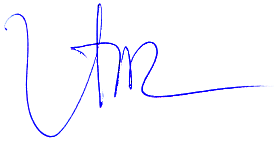                                                   TS Nguyễn Đức ToànHỘI LIÊN HIỆP PHỤ NỮ VIỆT NAM
HỌC VIỆN PHỤ NỮ VIỆT NAM
-------CỘNG HÒA XÃ HỘI CHỦ NGHĨA VIỆT NAM
Độc lập - Tự do - Hạnh phúc 
---------------Hà Nội, ngày  08 tháng  12  năm 20213. Ngoại ngữ:1. B2 Tiếng anh khung châu âuMức độ sử dụng: KháThời gianĐơn vị công tácCông việc đảm nhiệm8/2004 -8/2007Trường  Cao đẳng Kinh tế Kỹ thuật Phú ThọGiảng viên09/2007 - 10/2019Trường Cao đẳng Công nghiệp Thực PhẩmGiảng viên11/2019 – T10/2021Trường Đại học Tài nguyên và Môi trường Hà NộiGiảng viên11/2021 – nayHọc viện Phụ nữ Việt NamPhó Viện trưởng; Giảng viênTTTên đề tài nghiên cứuNăm bắt đầu/Năm hoàn thànhĐề tài cấp (NN, Bộ, ngành, trường)Trách nhiệm tham gia trong đề tài1Đề xuất một kỹ thuật nhận dạng mặt người dựa trên mống mắt sử dụng ngôn ngữ lập trình PythonMã số:  13.01.21.B.01T1/2021T10/2021Cấp trườngChủ nhiệmTTTên sách Năm xuất bảnNhà xuất bảnGhi chú1Lập trình Linux2021NXB Dân tríChủ biên2Kiến trúc máy tính2021NXB Dân tríChủ biênTTTên công trìnhNăm công bốTên tạp chí1Nghiên cứu phương pháp phân đoạn ảnh2015Tạp chí khoa học – Đại học Sư Phạm Hà Nội 2, Tập 159,  Số 35, tr 20 - 27, ISSN  1859-23252Thiết kế các bộ tạo dãy giả ngẫu nhiên có chu kỳ cực đại2016Tạp chí khoa học và công nghệ, Chuyên san Khoa học Tự nhiên Kỹ thuật – Đại học Thái Nguyên, Tập 159,  Số 14, tr 115 - 118, ISSN  1859-21713Mã hóa và xác thực thông điệp bằng thuật toán mật mã với khóa sử dụng một lần2016Nghiên cứu cơ bản và ứng dụng Công nghệ thông tin" (FAIR’9), Nhà xuất bản Khoa học tự nhiên và Công nghệ. ISBN 978-604-913-472-2, tr 284 -289, Cần Thơ,4Kết hợp phương thức xử lý mã OTP và mã khối để mã hóa và giải mã thông điệp2016Hội thảo toàn quốc về Điện tử, Truyền thông và Công nghệ thông tin REV/ECIT 2016, Nhà xuất bản Công thương, Chủ đề: 4-1, tr 191 - 196, Hà Nội,5Một tiêu chuẩn đánh giá dãy bit giả ngẫu nhiên2017Tạp chí khoa học và công nghệ, Chuyên san Khoa học Tự nhiên Kỹ thuật – Đại học Thái Nguyên,Tập 162, Số 02, tr 47 - 50, ISSN 1859 - 21716Về một thuật toán mã hóa khóa đối xứng cải tiến2017Nghiên cứu cơ bản và ứng dụng Công nghệ thông tin" (FAIR’10), Nhà xuất bản Khoa học tự nhiên và Công nghệ. ISBN 978-604-913-614-6, tr 972 - 978, Đà Nẵng,7Building Background to the Elgamal Algorithm2017International Journal of Mathematical Sciences andComputing, ISSN: 2310-9033, IJMSC Vol. 3, No. 3, tr 39 - 49, Hong Kong8Xây dựng mô hình chữ ký số tập thể ủy nhiệm dựa trên hệ mật ID –Based2017Hội nghị khoa học và Công nghệ CEST 2017, Nhà xuất bản Thông tin và Truyền thông, ISBN 978-604-80-2642-4, tr 193 - 198, ngày 15-16/7/2017, Đà Nẵng.9Về một  lược đồ chữ ký số dựa trên cặp song tuyến tính2017Tạp chí Khoa học công nghệ thông tin và truyền thông - Học viện CN Bưu chính Viễn thông số 02&03 (CS.01.2017), ISSN 2525-222410Xây dựng một lược đồ chữ ký số tập thể dựa trên hệ mật ID-Based2017Tạp chí nghiên cứu khoa học &CN quân sự Tập số 52, Viện khoa học và công nghệ quân sự, ISSN 1859-104311Một số giải pháp trong hợp tác đào tạo giữa trường đại học và doanh nghiệp đối với nhân lực ngành Công nghệ thông tin 2020Hội thảo Phát triển nguồn nhân lực ngành Công nghệ thông tin - thực trạng và xu thế" thuộc Chương trình Khoa học và Công nghệ Cấp Quốc Gia KHGD/16-20
Hà Nội, tháng 3 năm 202012Đề xuất sử dụng phương pháp tiếp cận Pareto để lựa chọn các điểm ảnh2020Hội thảo quốc gia
REV-ECIT 202013Scheme Multisignature Responsibilities on the Elliptic curve2020International Journal of Latest Research in Engineering & Technology (IJLRET) (ISSN: 2454-5031).14Về một lược đồ chữ ký số tập thể ủy nhiệm dựa trên hệ mật ID- Based2020Hội thảo quốc gia
REV-ECIT 202015Cải tiến lược đồ Camshift trong Open CV2020Hội thảo quốc gia
REV-ECIT 202016A techniques for recognition of a human faces on eye with python2021International Journal of Advanced Research in Computer and Communication Engineering, India, ISSN 2278-1021, H-index: 41, IF: 7.078, Vol. 10, Issue 8, August 2021.17Kết hợp mã OTP và chuỗi Fibonacci để mã hóa  và giải mã thông tin2021Hội thảo quốc gia
REV-ECIT 202118Cải tiến thuật toán Viola-Jones trong nhận diện khuôn mặt người2021Hội thảo quốc gia
REV-ECIT 202119Phát triển ứng dụng đối sánh ảnh mặt người sử dụng kỹ thuật học sâu thông qua đặc trưng HOG2021Hội thảo quốc gia lần thứ XXIV: Một số vấn đề chọn lọc của Công nghệ thông tin và truyền thông – Thái Nguyên, 13-14/12/2021TTTên công trìnhNăm công bốTên tạp chí/NXB1Trí tuệ nhân tạo2022
Xác nhận của cơ quan        Hà Nội, ngày 08 tháng 12 năm 2021        Người khai kí tên
          (Ghi rõ chức danh, học vị)